PLANTILLA DE INFORME DE PROYECTO EMPRESARIAL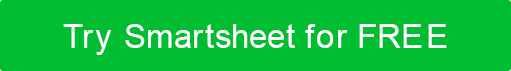 ADELANTESi es su intención publicar este informe, considere la posibilidad de que esta sección sea completada por el (los) Presidente(s) del comité correspondiente,el Director Ejecutivo o el patrocinador.El mensaje aquí debe ser claro y conciso y debe resaltar las conclusiones clave para los lectores de este informe............................................NombrePosiciónRESUMEN EJECUTIVOResumen de alto nivel de cada categoría a continuación (un total de 2 páginas como máximo)1.1 ANTECEDENTES COMERCIALES1.2OBJETIVOS (A LARGO Y CORTO PLAZO)1.3RIESGOS 	Y PROBLEMAS	1.4PROGRESO1.5PRÉSULTOS1.6PERFIL DEL CLIENTEACTIVIDADES CLAVE DEL PROYECTOActividad y/o tema resumido 2.1ACTIVIDAD / TEMA A2.2ACTIVIDAD / TEMA B2.3ACTIVIDAD / TEMA CANÁLISIS DE MERCADO3.1 DESCRIPCIÓN 	DEL MERCADO Y CLIENTES OBJETIVO3.2ESTRUCTURA	 DE PRECIOS3.3DESCRIPCIÓN	 DE LA DEMANDA3.4 LIMITACIONES	 DE PRODUCCIÓNEVALUACIÓN FINANCIERA4.1GASTOS 	Y MÉTODOS DE INVERSIÓN4.2PRODUCTIVIDAD	 ESPERADA4.3RANKING 	FINANCIERO PROYECTADOEVALUACIÓN DE MARKETING5.1PRECIO5.2PRODUCTO5.3LUGAR5.4PROMOCIÓNPLANIFICACIÓN OPERATIVA6.1MODELOS 	EMPRESARIALES6.2PLAN 	FINANCIERO6.3ESTRUCTURA	 DE GESTIÓN6.4ESTRUCTURA	 EMPRESARIALANÁLISIS DAFOAPÉNDICESFACTORES INTERNOSFACTORES INTERNOSFORTALEZAS (+)DEBILIDADES (-)FACTORES EXTERNOSFACTORES EXTERNOSOPORTUNIDADES (+)AMENAZAS (-)APÉNDICEARTÍCULOUBICACIÓNRENUNCIACualquier artículo, plantilla o información proporcionada por Smartsheet en el sitio web es solo para referencia. Si bien nos esforzamos por mantener la información actualizada y correcta, no hacemos representaciones o garantías de ningún tipo, expresas o implícitas, sobre la integridad, precisión, confiabilidad, idoneidad o disponibilidad con respecto al sitio web o la información, artículos, plantillas o gráficos relacionados contenidos en el sitio web. Por lo tanto, cualquier confianza que deposite en dicha información es estrictamente bajo su propio riesgo.